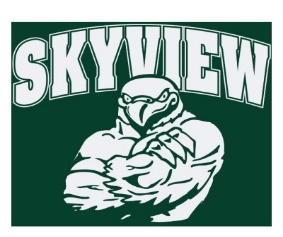 MEF- Methacton Education Foundation Teacher Appreciation Week starts May 6th!  You can honor your favorite Methacton Teachers and Staff by sending them a personalized SHARE THE LOVE Certificate recognizing their impact on your child.   Order today:   www.methactonfoundation.org/love   All proceeds go to the Methacton Education Foundation to fund innovation in MethactonMCC Officer Nominations are now openNominations have been extended for MCC Officers for the 2019-2020 school year.Please complete the nomination form:  https://goo.gl/forms/N7kz3CQJFCfWIqgv2Nominations should be emailed to Marie Kramer at marie.kramer@comcast.netPlease support Kids Against Crisis, a High School Club that helps children in low income areas. Our club is having a fundraiser at Michelle's Jewelry on Thursday May 2nd, 20% of the proceeds go to support the club.  Please see the attached flyer for additional information but all you have to say is Kids Against Crisis.  Thank you for your support.CODING FOR KIDS WORKSHOP – MAY 4TH The Methacton High School “Girls Who Code” club is happy to announce its 2nd annual Coding for Kids Workshop! This fun event will be held on Saturday, May 4 from 2-4 pm at Methacton High School. It is open to all Methacton boys and girls in grades 1-7. Kids do not need to have any prior coding experience in order to attend. They'll learn about everything from robotics and JavaScript to 3D printing, and snacks are provided! Cost is $7 per child. ***Please pre-register using this link: https://forms.gle/81jPuh2J4Z7QcSuk9 Contact mhsgirlswhocode@gmail.com with any questions.MHS Multicultural Club International Festival May 18Multicultural Club at Methacton High School is once again hosting the annual Methacton School District International Festival! Join us in celebrating the diverse backgrounds that students and their families come from through ethnic food, music, dance, and much more! Last year’s International Festival was a great success with over 20 cultural exhibits and performances representing countries and international organizations around the world.We are currently looking for presenters for this year’s MSD International Festival, which will be held on Saturday, May 18th from 10 AM to 2 PM at Methacton High School. Table-top exhibits can represent a specific country or an international organization such as Girl Scouts of America. Performances such as dance, martial arts, and music are also welcomed!If interested, please fill out the attached form with information about your exhibit/performance.(https://goo.gl/forms/7w0JeNFaUecpKcBz2).Please email mhs2multiculturalclub@gmail.com for questions or inquiries.Home & School Meeting MinutesCan’t make the meetings?  Stay informed through Konstella!  Meeting minutes are posted on Konstella each month.Spiritwear  Skyview apparel is available for purchase at yourstartinglineup.com.  All items can be customized with a school logo, your name, and more.  All sales benefit your child's school. All items are custom and take 2-3 weeks for delivery! www.yourstartinglineup.com.   Customize with your favorite logo.  Links to some popular items are:https://www.yourstartinglineup.com/skyviewhttps://www.yourstartinglineup.com/adult/boxercraft-adult-cool-down-hoodie/https://www.yourstartinglineup.com/shirts/short-sleeve-shirts/sport-tek-youth-camohex-colorblock-tee/Library and Lunch Volunteer sign-ups are now on Konstella! Box Tops for Education and Giant A+ RewardsBoxtops - Please continue to clip and send into school. The drop off box is in the school's lobby.  The class with the most submissions earns a reward!Register for Giant A+ School Rewards at www.giantfoodstores.com/aplus . Our School ID is #25955.Coming Soon:5/8/19 - Staff Appreciation Lunch5/10-19 - Home & School Meeting, 9:30 am in the staff café6/7/19 – Fun Day (rain or shine!)Your comments, feedback, and suggestions are welcome. We enjoy working with our families to create the best experiences for all the students at Skyview.  Someone is always available to assist you. Contact us at:  skyviewhomeandschool@gmail.com.  You can also stay informed by visiting the Skyview Home & School Webpage - https://www.methacton.org/Page/12809